Уважаемый Александр Николаевич!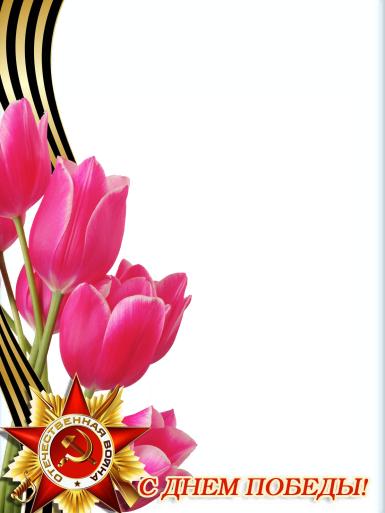  Приближается великий праздник – День Победы! Это праздник поистине мирового значения и, в то же время, Ваш личный праздник!Уже 75 лет отделяет нас от 9 мая 1945 года! Этот день кажется таким далеким, но и сегодня мы, склоняя голову перед вечной памятью и славой павших, бесконечно благодарны Вам за подаренную нам жизнь, свободу и  мир на нашей Земле! День Победы – праздник со слезами на глазах. Невозможно оценить и измерить масштаб бедствий и потерь, постигших нашу Отчизну в 1941   году. Более 20миллионов людей не увидели салюта Победы, многие уже   после войны умирали от тяжелых ран в госпиталях. Но народ в     тяжелейших условиях постепенно восстанавливал разрушенную страну.       Вот поэтому так дорог Вам и нам каждый мирный рассвет, каждый        прожитый день. Нам  выпала огромная честь жить в мире, и мы                 благодарим Вас за это подаренное право быть счастливыми!           Своей достойной жизнью, заботой о Вас, мы должны                       восполнить ту боль утрат и потерь, которую чувствуете                        Вы, ветераны Великой Отечественной войны.                     Увековечить память о той войне, не позволить вновь                    поднимающему голову нацизму осквернить память                    погибших советских солдат и офицеров и честь ныне                    живущих ветеранов – наш святой долг!                    Сегодня мы узнаем все больше фактов о Великой                  Отечественной войне, рассекречиваются архивные данные,                  нас снова потрясает жестокость замыслов                            врага и невероятная стойкость и мужество советского                                              народа, его поражения и победы.                                                  Но за каждым поражением или победой в                                               бою, на фронте или в тылу врага стоят                                                  удивительные советские люди – маршалы,                                              генералы солдаты, офицеры, рабочие,                                           студенты, жители сел и городов, старики,                                          женщины и даже дети! И среди них - Вы,                                        Александр Николаевич! Ваша смелость,                                       упорство, духовная сила помогла пережить Вам                                эту войну, выстоять в тяжелое послевоенное время.                             Сегодня мы обращаемся к Вам, чтобы выразить                         благодарность за то, то защитили нашу любимую Родину                   от врагов, выдержали все испытания и дошли до конца!                            Уважаемый Александр Николаевич! От имени всех                                         учащихся и коллектива МБОУООШ № 9                                          станицы Нефтяной примите искренние                                              пожелания здоровья, душевной радости,                                                  благополучия, долгих лет  жизни!                                                  Спасибо Вам за все, что вы сделали для                                             Победы!